Zn. spr. ZG.270.3.15.2021                                                                                                        Załącznik nr 6 Opis standardu technologii wykonawstwa prac leśnych wraz z Procedurą Odbioru PracDział I – HODOWLA LASUI.1. Melioracje agrotechniczneMelioracje agrotechniczne to ogół czynności, wykonywanych ręcznie lub (i) mechanicznie, mających na celu stworzenie optymalnych warunków dla wprowadzenia nowego pokolenia lasu, a niedotyczących przygotowania gleby. Melioracje agrotechniczne w rozumieniu niniejszej SIWZ to czynności sprowadzające się do oczyszczenia powierzchni przewidzianej do odnowienia ze zbędnej roślinności (krzewów, krzewinek itp.) oraz pozostałości po pozyskanym na tej powierzchni surowcu drzewnym i leżaniny. Do melioracji agrotechnicznych zalicza się w szczególności usunięcie podszytu z powierzchni przeznaczonej do odnowienia. Sposób i efekt wykonania melioracji nie może powodować utrudnień w wykonaniu przygotowania gleby.Standard technologii dla tej czynności obejmuje:wycinanie podszytów i podrostów w cięciach rębnych i przedrębnych, znoszenie i układanie z pozostawieniem na powierzchni,na powierzchni objętej w/w czynnościami nie stosuje się czynności opisanych w pkt. 1.1. Działu I.Procedura odbioru:Odbiór prac nastąpi poprzez zweryfikowanie prawidłowości ich wykonania z opisem czynności i zleceniem i dokonanie pomiaru powierzchni wykonanego zabiegu (np. przy pomocy: dalmierza, taśmy mierniczej, GPS, itp.). Zlecona powierzchnia powinna być pomniejszona o istniejące w wydzieleniu takie elementy jak: drogi, kępy drzewostanu nie objęte zabiegiem, bagna, itp.(rozliczenie z dokładnością do dwóch miejsc po przecinku)Standard technologii dla tej czynności obejmuje:oczyszczenie powierzchni po cięciach rębnych z tzw. pozostałości pozrębowych, tj. części po usuniętych drzewach (nie będących uprzednio warstwą podrostu i podszytu), które po należycie zrealizowanym pozyskaniu i zrywce nie znalazły się w zaewidencjonowanej miąższości surowca drzewnego w ramach użytkowania danego pododdziału,     wynoszenie na odległość do 50 m i układanie pozostałości w stosy niewymiarowe.Procedura odbioru:Odbiór prac nastąpi poprzez zweryfikowanie prawidłowości ich wykonania z opisem czynności i zleceniem oraz określenie ilości metrów przestrzennych pozostałości drzewnych. Ze względu na pracochłonność i brak standardów dotyczących układania stosów z pozostałości pozrębowych ilość M3P zostanie określona pośrednio, tj. będzie wynikała z następujących założeń:ilość pozostałości drzewnych jest ściśle skorelowana z pozyskaną grubizną na danej powierzchni zrębowej;pozostałości pozrębowe to przede wszystkim drewno małowymiarowe oraz chrust;na potrzeby rozliczeń zamawiającego z wykonawcą, udział pozostałości drzewnych, oparty na udziale drewna małowymiarowego (M) w stosunku do drewna wielkowymiarowego i średniowymiarowego (W+S), ustala się na 15%;dla celów określenia M3P na podstawie M3 stosuje się przelicznik zamienny M3 bez kory na M3P w korze równy 4.tak określoną masę M3P pozostałości drzewnych pomniejsza się o ilość M3P pozyskanej i sprzedanej drobnicy (z użytkowanego drzewostanu, za wyjątkiem pochodzącej z wyciętych podszytów i podrostów) i – jeśli wartość jest większa od zera - przyjmuje jako podstawę do rozliczeń.(rozliczenie z dokładnością do dwóch miejsc po przecinku)Standard technologii dla tej czynności obejmuje:mechaniczne uprzątnięcie pozostałości pozrębowych oraz podrostów i podszytów na powierzchniach przeznaczonych do odnowień i zalesień. Czynność obejmuje wycięcie podszytów i podrostów pilarką oraz zepchnięcie ich wraz z pozostałościami pozrębowymi na sterty lub wały w rozstawie minimum 20m za pomocą zgrabiarki montowanej na ciągniku, w sposób nie powodujący utrudnień w realizacji czynności gospodarczych, przejezdności i drożności szlaków komunikacyjnych, cieków wodnych oraz niestwarzający innych zagrożeń, w tym pożarowych.Procedura odbioru:Odbiór prac nastąpi poprzez zweryfikowanie prawidłowości ich wykonania z opisem czynności i zleceniem i dokonanie pomiaru powierzchni wykonanego zabiegu (np. przy pomocy: dalmierza, taśmy mierniczej, GPS, itp.). Zlecona powierzchnia powinna być pomniejszona o istniejące w wydzieleniu takie elementy jak: drogi, kępy drzewostanu nie objęte zabiegiem, bagna, itp.(rozliczenie z dokładnością do dwóch miejsc po przecinku)I.2 Ręczne przygotowanie gleby2.1Standard technologii obejmuje:ręczne zdarcie pokrywy gleby na talerzach (40 x 40 cm) przy pomocy motyki lub szpadla,ręczne usunięcie chwastów i wytrząśnięcie próchnicy ze zdartej pokrywy gleby w więźbie (odległości pomiędzy środkami sąsiednich talerzy lub ich ilości określonej w zleceniu. Uwagi:Szczegółowa technologia i zakres zabiegu zostaną określone przed rozpoczęciem zabiegu w zleceniu.Sprzęt i narzędzia niezbędne do wykonania zabiegu zapewnia Wykonawca.Procedura odbioru:Odbiór prac nastąpi poprzez zweryfikowanie prawidłowości ich wykonania z opisem czynności i zleceniem oraz określenie ilości wykonanych talerzy, poprzez ich policzenie na powierzchniach próbnych nie mniejszych niż 2 ary na każdy rozpoczęty HA i odniesienie tej ilości do całej powierzchni, na której wykonywano przygotowanie gleby w talerze. Oznaczenie powierzchni próbnych – na żądanie stron. Dopuszcza się tolerancję +/- 10% w ilości wykonanych talerzy w stosunku do ilości podanej w zleceniu (nie dotyczy sytuacji, w których różnica ilości wynika z braku możliwości wykonania z przyczyn obiektywnych np. lokalizacja pniaków, lokalne zabagnienia itp.) Na podstawie pomiaru wykonanego na powierzchniach próbnych określana jest również więźba wykonanych talerzy. Dopuszcza się tolerancję +/- 10% w wykonaniu w stosunku do więźby podanej w zleceniu (nie dotyczy sytuacji, w których nieregularność wynika z braku możliwości jej utrzymania z przyczyn obiektywnych np. pniaki, zabagnienia itp.)(rozliczenie z dokładnością do dwóch miejsc po przecinku)I.3 Mechaniczne przygotowanie glebySzczegółowe wskazanie kierunku przebiegu bruzd, pasów przekazuje Zamawiający w zleceniu oraz podczas wprowadzenia Wykonawcy na powierzchnię. 3.1.   Standard technologii dla tej czynności obejmuje:mechaniczne wykonanie wałków przy pomocy pługofrezarki poprzez naoranie wałków o wysokości 30 cm (+/- 10 cm),odległość pomiędzy środkami wałków powinna wynosić 1,5 m (+/- 10%).Procedura odbioru:Odbiór prac nastąpi poprzez zweryfikowanie prawidłowości ich wykonania z opisem czynności i zleceniem i określeniem długości rabatowałków na podstawie pomiaru powierzchni wykonanego zabiegu (np. przy pomocy: dalmierza, taśmy mierniczej, GPS, itp). Przyjmuje się, że na 1 HA, gdzie odległość pomiędzy rabatowałkami wynosi ok. 1,50m (+/-10 %) jest  6700 m (metrów) rabatowałków. Pomiar odległości pomiędzy rabatowałkami zostanie dokonany minimum w 3 (reprezentatywnych) miejscach na każdy zlecony do przygotowania hektar, poprzez określenie średniej odległości pomiędzy 11. sąsiadującymi ze sobą rabatowałkami. Średnia odległość między rabatowałkami w danej próbie to 1/10 mierzonej prostopadle do przebiegu rabatowałków odległości między osiami rabatowałków 1. i 11. Odległością porównywaną z zakładaną jest średnia z wszystkich prób (np. z 12 prób wykonanych na 4 HA powierzchni). Sprawdzenie szerokości bruzd zostanie wykonane miarą prostopadle do osi bruzdy w ilości min. 10 pomiarów na każdy hektar. Dopuszcza się tolerancję +/- 10%.Sprawdzenie wysokości rabatowałków zostanie wykonane miarą prostopadle do podłoża w ilości min. 10 pomiarów na każdy hektar. Dopuszcza się tolerancję +/- 10%.(rozliczenie z dokładnością do dwóch miejsc po przecinku)3.2. Standard technologii prac obejmuje:mechaniczne wyoranie bruzd o szerokości 40-70 cm pługiem dwuodkładnicowymUwagi:Odległość pomiędzy środkami bruzd powinna wynosić 1,5m (+/- 10%). Bruzdy powinny być możliwie płytkie i odsłaniać warstwę gleby mineralnej nie głębiej niż do około 5 cm. Powierzchnia gleby w bruzdach nie powinna tworzyć nadmiernych zagłębień. Szczegółowe wskazanie kierunku przebiegu bruzd, pasów przekazuje Zamawiający podczas wprowadzenia Wykonawcy na powierzchnię. Sprzęt i narzędzia niezbędne do wykonania zabiegu zapewnia Wykonawca.Procedura odbioru:Odbiór prac nastąpi poprzez zweryfikowanie prawidłowości ich wykonania z opisem czynności i zleceniem i określeniem długości bruzd na podstawie pomiaru powierzchni wykonanego zabiegu (np. przy pomocy: dalmierza, taśmy mierniczej, GPS, itp). Przyjmuje się, że na 1 HA, gdzie odległość pomiędzy bruzdami wynosi ok. 1,5 m (+/-10 %) jest  7,1 m (metrów) bruzdy. Pomiar odległości pomiędzy bruzdami zostanie dokonany w kilku (reprezentatywnych) miejscach na każdy zlecony do przygotowania hektar, poprzez określenie średniej odległości pomiędzy 11. sąsiadującymi ze sobą bruzdami. Średnia odległość między bruzdami w danej próbie to 1/10 mierzonej prostopadle do przebiegu bruzd odległości między osiami bruzdy 1. i 11. Odległością porównywaną z zakładaną jest średnia z wszystkich prób (np. z 12 prób wykonanych na 4 HA powierzchni). Sprawdzenie szerokości bruzd i pasów zostanie wykonane miarą prostopadle do osi bruzdy lub pasa w ilości min. 10 pomiarów na każdy hektar. Dopuszcza się tolerancję +/- 10%.Sprawdzenie głębokości bruzd zostanie wykonane miarą prostopadle do dna bruzdy, na jednej z jej ścianek bocznych, w ilości min. 3 pomiarów na każdy hektar. Dopuszcza się tolerancję +/- 10%. (rozliczenie z dokładnością do dwóch miejsc po przecinku)Dział II – OCHRONA LASUII.1 Grodzenie upraw przed zwierzyną siatką1.1. Standard technologii dla tej czynności obejmuje:dostarczenie materiałów na miejsce wykonania ogrodzenia z magazynu nadleśnictwa,przygotowanie powierzchni do montażu ogrodzenia poprzez usunięcie przeszkadzających w prawidłowym wykonaniu ogrodzenia krzewów, krzewinek                                   i roślinności zielnej,rozniesienie i wkopanie lub wbijanie słupków na głębokość 0,7 m (z dokładnością do                 +/- 5 cm).                                                                                                                                                                                       Odległość między słupkami wynosi:5 m w nadleśnictwach nizinnych (do +/- 0,5 m), 4 m w nadleśnictwach górskich  (do +/- 0,5 m) wraz z przycięciem wierzchołków słupków pod kątem 45 stopni,wysokość słupków od ziemi min. 2 m,słupki narożne zabezpieczamy w minimum dwóch kierunkach zastrzałami,rozwinięcie, zawieszenie, napięcie i przymocowanie siatki do słupków i gruntu. Rozwijanie siatki należy rozpoczynać od umocowania jej do słupa naciągowego lub narożnego, końce drutów poziomych mocujemy do słupa za pomocą skobli lub gwoździ ocynkowanych. Siatkę na słupach pośrednich mocujemy przybijając druty poziome skoblami lub gwoździami – skobli lub gwoździ nie dobijamy, druty muszą mieć możliwość przesuwania się w poziomie. Rolki siatki łączymy poprzez zaplecenie drutów poziomych.                   Umocowanie siatki polega na:jej opalikowaniu lub,obsypaniu ziemią lub,przybiciu żerdzi lubstosowaniu drutu nośnego.zabezpieczenie słupków przed wychylaniem poprzez wykonanie ukośnych słupków podporowych zagłębionych dołem w podłożu gruntowym i przybitych w zaciosie do słupka. Zabezpieczone przed wychylaniem muszą być:słupki naciągowe (co ok. 50 m linii ogrodzenia), słupki na załamaniach przebiegu ogrodzenia, -    wykonanie przełazów w wyznaczonych miejscach w liczbie 1 - 2 szt./ogrodzenie                                                                                                                                                                                                                                                                                  wg załączonego schematu lub bram.Schemat budowy bramki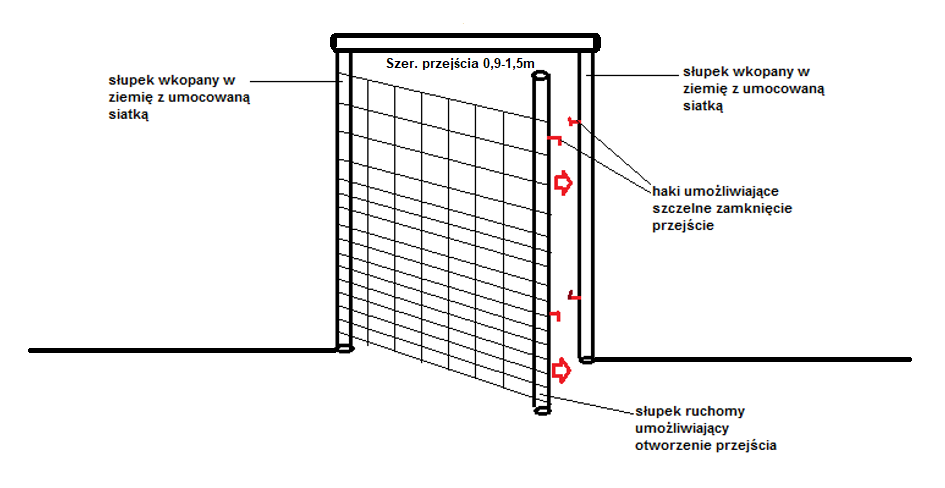 Materiały zapewnia:Zamawiający – siatka grodzeniowa, drut nośny, słupki i żerdzie                                                                                               Wykonawca – skoble ocynkowane lub gwoździe ocynkowane.Procedura odbioru:Odbiór prac nastąpi poprzez:zweryfikowanie prawidłowości ich wykonania z opisem czynności i zleceniem,sprawdzeniu podlegać będzie w szczególności: ilość i rozmieszczenie słupków, naciąg                i mocowanie siatki oraz jakość wykonania przełazów zgodnie z przyjętą technologią wykonania grodzenia, dokonanie pomiaru długości grodzenia (np. przy pomocy: dalmierza, taśmy mierniczej, GPS, itp).(rozliczenie z dokładnością do dwóch miejsc po przecinku)1.2. Standard technologii dla tej czynności obejmuje:w wypadku słupków z drewna liściastego twardego (np. Db, Ak) korowanie nie jest wymagane,w wypadku słupków z drewna iglastego okorowanie całych słupków, rozłupanie lub rozcięcie wzdłużne zbyt grubych słupków,w przypadku żerdzi korowanie i przycięcie,załadunek, dostarczenie słupków do magazynu na terenie leśnictwa, rozładunek,minimalna średnica słupka w cieńszym końcu – 12 cm,maksymalna średnica słupka w cieńszym końcu – 25 cm.Procedura odbioru:Odbiór prac nastąpi poprzez dokonanie weryfikacji zgodności wykonania prac co do ilości, jakości i zgodności ze zleceniem. Ilość przygotowanych słupków zostanie ustalona poprzez ich policzenie po rozłupaniu (posztucznie). (rozliczenie z dokładnością do 1 sztuki)Kod czynnościOpis kodu czynnościJednostka miaryWPOD-31NWycinanie podszytów i podrostów do 1 m wysokości w cięciach rębnych, wycinanie, znoszenie i układanie w stosy niewymiarowe z pozostawieniem na powierzchni (teren równy lub falisty) – przy pokryciu pow. Odpowiednio: do 30% (…-31N), 31-60% (…-61N) i pow. 60% (…>61N)HAWPOD-61NWycinanie podszytów i podrostów do 1 m wysokości w cięciach rębnych, wycinanie, znoszenie i układanie w stosy niewymiarowe z pozostawieniem na powierzchni (teren równy lub falisty) – przy pokryciu pow. Odpowiednio: do 30% (…-31N), 31-60% (…-61N) i pow. 60% (…>61N)HAWPOD>61NWycinanie podszytów i podrostów do 1 m wysokości w cięciach rębnych, wycinanie, znoszenie i układanie w stosy niewymiarowe z pozostawieniem na powierzchni (teren równy lub falisty) – przy pokryciu pow. Odpowiednio: do 30% (…-31N), 31-60% (…-61N) i pow. 60% (…>61N)HAWPOD-32NWycinanie podszytów i podrostów (wys. Od 1 do 2 m) w cięciach rębnych, wycinanie, znoszenie i układanie w stosy niewymiarowe z pozostawieniem na powierzchni (teren równy lub falisty) – przy pokryciu pow. Odpowiednio: do 30% (…-32N), 31-60% (…-62N) i pow. 60% (…>62N)HAWPOD-62NWycinanie podszytów i podrostów (wys. Od 1 do 2 m) w cięciach rębnych, wycinanie, znoszenie i układanie w stosy niewymiarowe z pozostawieniem na powierzchni (teren równy lub falisty) – przy pokryciu pow. Odpowiednio: do 30% (…-32N), 31-60% (…-62N) i pow. 60% (…>62N)HAWPOD>62NWycinanie podszytów i podrostów (wys. Od 1 do 2 m) w cięciach rębnych, wycinanie, znoszenie i układanie w stosy niewymiarowe z pozostawieniem na powierzchni (teren równy lub falisty) – przy pokryciu pow. Odpowiednio: do 30% (…-32N), 31-60% (…-62N) i pow. 60% (…>62N)HAWPOD-33NWycinanie podszytów i podrostów (wys. Powyżej 2 m) w cięciach rębnych, wycinanie znoszenie i układanie z pozostawieniem na powierzchni (teren równy lub falisty) – przy pokryciu pow. Odpowiednio: do 30%(…-33N), 31-60% (…-63N) i pow. 60% (…>63N)HAWPOD-63NWycinanie podszytów i podrostów (wys. Powyżej 2 m) w cięciach rębnych, wycinanie znoszenie i układanie z pozostawieniem na powierzchni (teren równy lub falisty) – przy pokryciu pow. Odpowiednio: do 30%(…-33N), 31-60% (…-63N) i pow. 60% (…>63N)HAWPOD>63NWycinanie podszytów i podrostów (wys. Powyżej 2 m) w cięciach rębnych, wycinanie znoszenie i układanie z pozostawieniem na powierzchni (teren równy lub falisty) – przy pokryciu pow. Odpowiednio: do 30%(…-33N), 31-60% (…-63N) i pow. 60% (…>63N)HAWPOD>63GWycinanie podszytów i podrostów (wys. Powyżej 2 m) w cięciach rębnych, wycinanie znoszenie i układanie z pozostawieniem na powierzchni (teren pagórkowaty, wzgórzowy i górski, stoki o nachyleniu pow. 13%) – przy pokryciu pow. pow. 60% HAKod czynnościOpis kodu czynnościJednostka miaryPORZ-STOSWynoszenie i układanie pozostałości w stosy niewymiaroweM3PKod czynnościOpis kodu czynnościJednostka miaryPORZ-ZPIMechaniczne porządkowanie zrębów zgrabiarkąHAKod czynnościOpis kodu czynnościJednostka miary WYK-TAL40Zdarcie pokrywy na talerzach 40 cm x 40 cmTSZTKod czynnościOpis kodu czynnościJednostka miaryWYK-WAŁKPrzygotowanie gleby pługofrezarką (wykonanie rabatowałków)KMTRKod czynnościOpis kodu czynnościJednostka miaryWYK-PASCZWyorywanie bruzd pługiem leśnym na powierzchni pow. 0,50 haKMTRWYK-PA5CZWyorywanie bruzd pługiem leśnym na pow. do 0,50 ha (np. gniazda)KMTRKod czynnościOpis kodu czynnościJednostka miaryGRODZ-SNGrodzenie upraw przed zwierzyną siatkąHMKod czynnościOpis kodu czynnościJednostka miaryWYK-SLUPLPrzygotowanie słupków liściastychSZTWYK-SLUPIPrzygotowanie słupków iglastychSZT